Задания для самостоятельной работы обучающимся по программе«Основы спортивного ориентирования и туризма»                                                          ПДО Пчелинцев А.Е.30 ноября-6 декабря   Задание по знакам спортивных карт:  1. На нашем сайте в методических материалах поиграть в игру на развитие памяти на примере дистанции по ориентированию. (http://azimut-ola12.mcdir.ru). 2. Назвать основные отличия зимних карт по ориентированию от летних. 3. В чем отличие ориентирования по выбору и в заданном направлении. Чтобы ответить на 2,3 вопросы сравните карту прошлого задания с картой этого задания.Зарядка:1. Потягивание.Руки сцепить в замок, потянуться вверх, встав на носочки.(20 сек)2. Ходьба на месте.Можно высоко поднимать колени. Ходьба на пятках, на носках, на внутренней стороне ступни, на внешней. (60 сек)3. Поднять руки вверх (вдох), одновременно поднять голову и посмотреть на кисти рук, вернуться в и. п. (выдох). (6-8 раз).4. Вращения.Вращаем головой, кистями рук, вращение в локтевых суставах и коленных. (6-8 раз)5. Ноги врозь, руки за головой.Повороты туловища вправо и влево. (6-8 раз).6. Наклоны вперед.Упражнение выполняется 6-8 раз. Ноги на ширине плеч, руки касаются плеч. 1) на вдохе наклониться вперед и потянуть руки в стороны.2) выдохнув, поставить руки в исходное положение.7. Касание пола.Выполняется 8-10 раз. Ноги на ширине плеч, руки вытянуты вдоль туловища. 1) на вдохе делается наклон вперед и руки касаются пола 2) на выдохе тело поднимается и принимает изначальное положение.8. Выполнить 10—20 приседаний.9. Расслабление.Делается 5 раз. Пятки вместе, носки врозь, руки по швам. 1) на вдохе руки тянутся вверх, носочки вытягиваются 2) на выдохе резко туловище с руками опускается вперед.Вопросы по основам туризма: 1. Узлы, применяемые в туризме, требования к узлам. Можно посмотреть методический материал на нашем сайте –видеофильм по узлам (http://azimut-ola12.mcdir.ru).2. Личное и общее походное снаряжение и требования к нему.3. Правила поведения в лесу.4. Техника безопасности в зимнее время года в условиях гололеда и падения наледи  с крыш, тонкого льда на водоемах.5. Техника безопасности в условиях эпидемии ОРВИ.Дистанция:На лед не выходить!!! На стройку не ходить!!! (заштрихована красным цветом).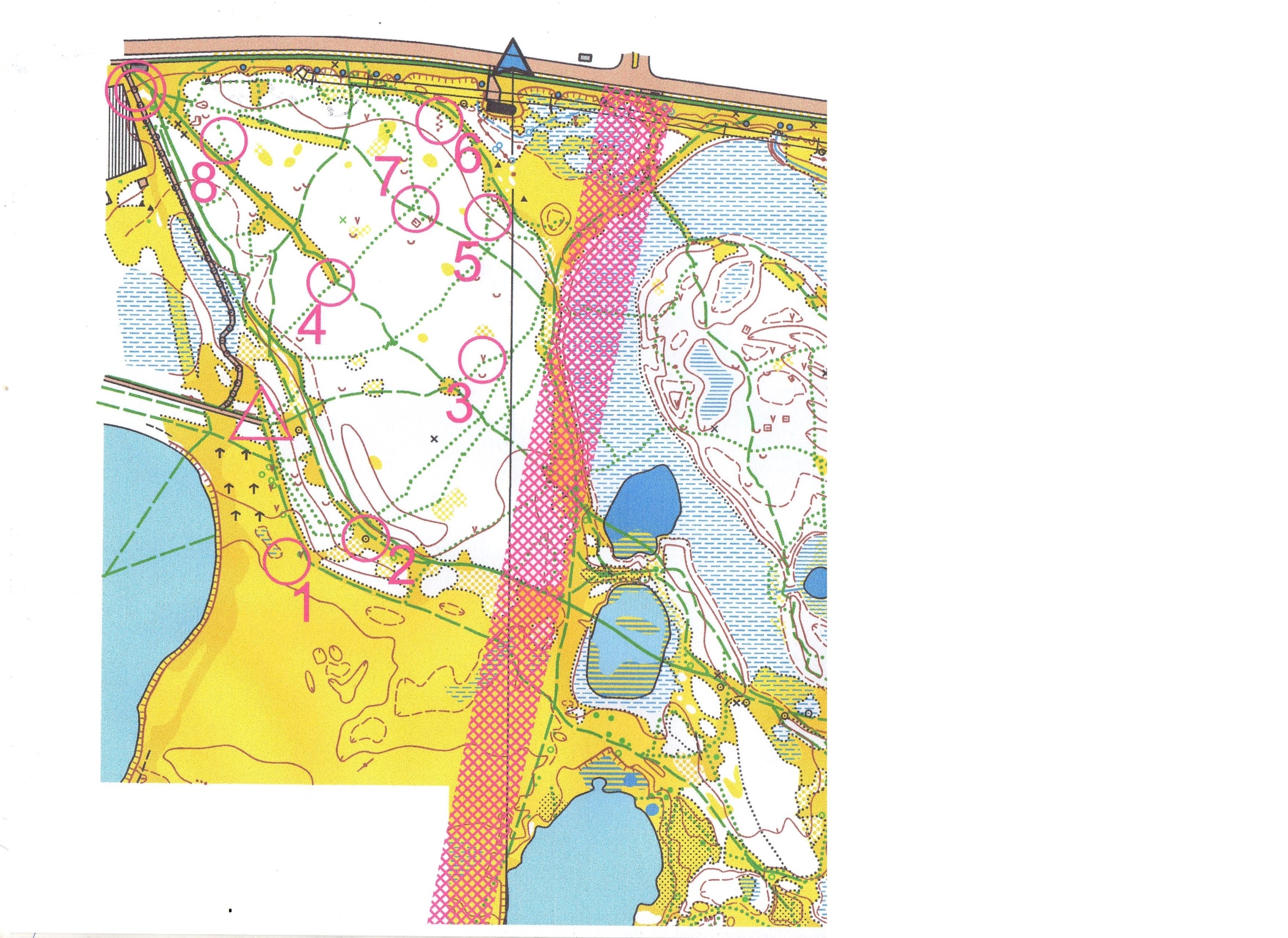 №ЗаданиеСпособ выполненияКонтроль1Ориентирование на местности по выбору, схема дистанции ниже.Индивидуально (3 класс) или с родителями (1-2 класс)Старт в конце «Аллеи здоровья», финиш рядом с остановкой «Петрова». На местности обозначены только КП с 1 по 8 желтым цветом Дистанция будет поставлена 30 ноября.Время прохождения сообщается по почте:  azimut-iola@yandex.ruВремя прохождения дистанции сообщается педагогу2Знаки спортивных картИндивидуально по раздаточному материалу.Назвать основные отличия зимних карт по ориентированию от летних.Ответы задания сообщаются педагогу3Физическая подготовкаИндивидуально, ежедневно: по 10-15 мин. зарядка, пример см. ниже.1-3 часа прогулка на свежем воздухе.4Основы туризмаИндивидуально. Повторить вопросы: узлы, применяемые в туризме, личное и общее походное снаряжение и требования к нему, правила поведения в лесу, техника безопасности в зимнее время года в условиях гололеда и падения наледи с крыш, тонкого льда на водоемах, техника безопасности в условиях эпидемии ОРВИ.Ответы задания сообщаются педагогу